В Малайзии похищен пастор церкви, христиане опасаются за его безопасность и просят молитьсяХристиане Малайзии просят верующих по всему миру молиться о пасторе церкви Рэймонде Кохе, которого похитили. Это случилось утром 13 февраля, средь бела дня в одном из жилых районов города. Пятеро мужчин в масках вытащили его прямо из его машины. На фото пастор Рэймонд Кох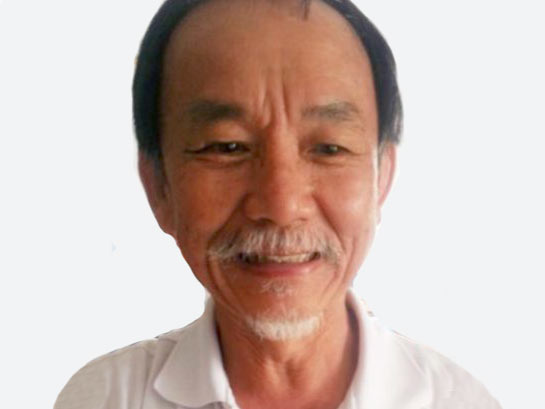 Операция похищения была тщательно спланирована. Похитители не потребовали выкупа, информации о ходе расследования уголовного дела нет, хотя полиции предоставили записи похищения с камер наружного видеонаблюдения. Пастора Рэймонда называют “сострадательным и очень смелым мужем Божьим”, он работает среди маргинальных слоев городской бедноты в городе Петалинг Джайя, неподалеку от Куала-Лумпур.Фонд Варнава